DECLARAÇÃO	Declaro, para fins de atendimento ao que prevê a Instrução Normativa nº 02-12 CEPE sobre estágio realizado no exterior, que a supervisão do aluno CAIO AUGUSTO SOARES E SILVA matriculado na UFPR com o GRR20128378 será feita pelo prof. SÉRGIO FERNANDO LAJARIN na forma de SUPERVISÃO INDIRETA.Curitiba, 28 de junho de 2016___________________________Prof. Sérgio Fernando Lajarin(Professor Supervisor)______________________________Prof. Flávio Issao Kubota(Comissão Orientadora de Estágio)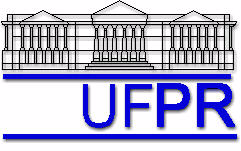 UNIVERSIDADE FEDERAL DO PARANÁDEPARTAMENTO DE ENGENHARIA MECÂNICACOMISSÃO ORIENTADORA DE ESTÁGIO- COECentro Politécnico-C.P. 19011- Cep 81531-990. Curitiba-PR